FORMULARIO DE EVALUACIÓN DE LA ENTREVISTA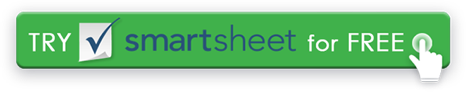 NOMBRE DEL CANDIDATOREALIZADO PORREALIZADO PORFECHA DE LA ENTREVISTAHORA DE INICIO DE LA ENTREVISTAHORA DE INICIO DE LA ENTREVISTAHORA DE FINALIZACIÓN DE LA ENTREVISTATÍTULO DE LA POSICIÓNPUESTO DEPTOPUESTO DEPTODESCRIPCIÓN DEL PUESTO QUE SE ESTÁ CUBRIENDODESCRIPCIÓN DEL PUESTO QUE SE ESTÁ CUBRIENDODESCRIPCIÓN DEL PUESTO QUE SE ESTÁ CUBRIENDODESCRIPCIÓN DEL PUESTO QUE SE ESTÁ CUBRIENDODESCRIPCIÓN DEL PUESTO QUE SE ESTÁ CUBRIENDODESCRIPCIÓN DEL PUESTO QUE SE ESTÁ CUBRIENDODESCRIPCIÓN DEL PUESTO QUE SE ESTÁ CUBRIENDOFECHA DISPONIBLESALARIO SOLICITADOSALARIO SOLICITADON/APOBREJUSTOBIENEXCELENTECOMENTARIOSNIVEL DE PREPARACIÓN PROFESIONALISMOEXPERIENCIA LABORALHABILIDADES TÉCNICASCOMUNICACIÓN VERBALCOMUNICACIÓN ESCRITAHABILIDADES SOCIALESEDUCACIÓN RELEVANTEEDUCACIÓN ADICIONALCREDENCIALES REQUERIDASABIERTO AL APRENDIZAJE DE NUEVAS HABILIDADESTOLERANCIA AL ESTRÉSGESTIÓN DEL TIEMPOTOMA LA INICIATIVAFUNCIONA BIEN DE FORMA INDEPENDIENTEFUNCIONA BIEN COMO PARTE DEL EQUIPOACTITUD HACIA LA POSICIÓNN/APOBREJUSTOBIENEXCELENTETOTALESCOMENTARIOS Proporcione cualquier comentario adicional para respaldar su evaluación y recomendación.RECOMENDAR PARA ALQUILARNO ES UN PARTIDODECISIÓN AÚN NO TOMADANOMBRE DEL ENTREVISTADORTÍTULOFIRMAFECHARENUNCIACualquier artículo, plantilla o información proporcionada por Smartsheet en el sitio web es solo para referencia. Si bien nos esforzamos por mantener la información actualizada y correcta, no hacemos representaciones o garantías de ningún tipo, expresas o implícitas, sobre la integridad, precisión, confiabilidad, idoneidad o disponibilidad con respecto al sitio web o la información, artículos, plantillas o gráficos relacionados contenidos en el sitio web. Por lo tanto, cualquier confianza que deposite en dicha información es estrictamente bajo su propio riesgo.